2019 Fall Picnic at J.B. Williams Park in GlastonburyHosted by Japan Society of Greater Hartford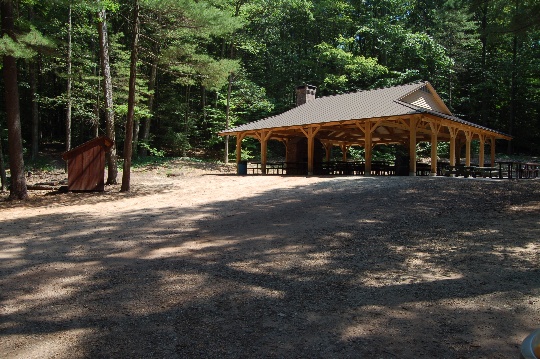 Please join us for a barbecue lunch, games, music and much more!Place:  J.B. Williams Park in Glastonbury CT       Address: 705 Neipsic Rd, Glastonbury, CT 06033Date :  Saturday, September 21                                  Time: 11:00 a.m. – 4:00 p.mFee:     Adult & Children 14 and over:   Member $10     Non-member $12     Children 13 and under: FreeFood: Hamburgers, Hotdogs, BBQ (beef & squid), Sweetcorn, Buta-jiru (pork soup w/ vegi), Potato salad, Coleslaw, Bottled Water, etc. Free Popcorn & Cotton Candy!  Feel free to bring your favorite dish to share. * BYOB: alcohol is allowed at the site. However, no glass containers are permittedGames: Volleyball, Badminton, Croquet, Wanage, Anpan dangling race, etc. Welcome to bring yours!Tag Sale : Are you interested in selling your items such as books, kitchen goods, decorations, home goods, cards, etc.? JSGH will provide tent and table. Please contact Atsuko Balon for more info: annbalon@cox.net.Please RSVP by one of the following methods,  no later than September 16th, so that our hosts can best plan for food and beverages. Fill out this form & mail to Mitsuko Yoo Pay online at paypal.me/JSGH         RSVP by Email to  Jsofgh@gmail.comRSVP by phone to Emma Oshiro  (310) 920 – 5698 (Ok to send text)*** Please pay by cash or check at the park. Make a check payable to JSGH.                                                = = = = = = = = = = =  cut here = = = = =  = = = = =                                         Fall Picnic at J.B. Williams Park in Glastonbury 09/21/2019Return this completed form to Mitsuko Yoo no later than September 16. Mail to: 372 Forest Lane Glastonbury, CT 06033Name: ______________________________________Tel: ________________________Number of Adult + Children 14 and over (      ),   Number of Children  13 and under (      )Total amount $__________  I have enclosed a check payable to JSGH        I will pay at the park on the day on the event. 2019 秋のピクニック（J.B. Williams Park）グレーターハートフォード日本人会主催恒例のピクニックのご案内を申し上げます。ご家族、お友達をお誘い合わせのうえ、奮ってご参加下さい。会員以外の方も大歓迎です。   場所：J.B. Williams Park in Glastonbury CT                    住所：705 Neipsic Rd, Glastonbury, CT 06033日時：9月21日（土曜日）午前11時から午後４時　　　　　参加費：大人および１４歳以上の子供（会員１０ドル、非会員1２ドル）　子供13歳以下は無料食べ物：好評のハンバーガー、ホットドッグ、BBQ(牛肉とイカ)、とうもろこし、豚汁等、ポテトサラダ、コールスロー、ペットボトル 水など。無料のポップコーンと綿菓子！お好きな一皿のご持参も大歓迎。*お酒の持ち込みOK (ただし、硝子瓶は不可)遊具：クロケット、輪投げ、ボール、バトミントン、アンパン競争など準備します。タグ・セール：いらなくなった本、キッチン用品、装飾品、おもちゃ、洋服などをピクニックサイトで売りませんか？JAGHが、テントとテーブルを準備します。質問がありました担当のAtsuko Balon annbalon@cox.netまで連絡下さい。ピクニックに参加ご希望の方はお手数ですが９月１６日までに申し込みください。以下のどれかをご選択：JSGH宛のチェックを下記の申込書とともにMitsuko Yooに郵送してください。Address:  372 Forest Lane Glastonbury, CT 06033Paypal.me/JSGH でお支払い下さいEメールでの申し込みは、Jsofgh@gmail.comの方まで連絡ください。  電話での申し込みは、 Emma Oshiro  (310) 920 - 5698 (テキストもOK)当日、参加費をチェックもしくは現金でお支払いください。　　　　＝＝＝＝＝＝＝＝＝＝＝＝＝＝＝＝切り取り線＝＝＝＝＝＝＝＝＝＝＝＝＝＝＝＝＝＝＝＝＝　　　　　　　　　Greater Hartford主催・秋のピクニック　参加申し込み書氏名:______________________________________________電話番号（雨天の場合の連絡先）:____________________大人　および　子供１４歳以上（　　　）人、　子供（１3歳以下）（　　　）人　支払合計金額 $＿＿＿＿＿　JSGH宛のチェックを同封します。　当日ピクニック会場でチェック又は現金で支払いします。